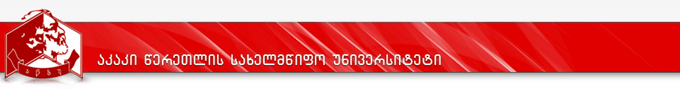 დამატებითი (minor) პროგრამა - ტანსაცმლისა და ფეხსაცმლის ტექნოლოგიასასწავლო გეგმა 2019-2020№კურსის დასახელებაკურსის დასახელებაკრდატვირთვის მოცულობა, სთ-შიდატვირთვის მოცულობა, სთ-შიდატვირთვის მოცულობა, სთ-შიდატვირთვის მოცულობა, სთ-შილ/პ/ლაბ/ჯგსემესტრისემესტრისემესტრისემესტრისემესტრისემესტრისემესტრისემესტრისემესტრისემესტრისემესტრისემესტრიდაშვების წინაპირობა№კურსის დასახელებაკურსის დასახელებაკრსულსაკონტაქტოსაკონტაქტოდამლ/პ/ლაბ/ჯგIIIIIIIIIVVVVIVIIVIIVIIVIIIდაშვების წინაპირობა№კურსის დასახელებაკურსის დასახელებაკრსულაუდიტორულიშუალედ.დასკვნითი გამოცდებიდამლ/პ/ლაბ/ჯგIIIIIIIIIVVVVIVIIVIIVIIVIIIდაშვების წინაპირობა12234567891010111213131415151516171ძირითადი კურსები (50 კრედიტი)ძირითადი კურსები (50 კრედიტი)ძირითადი კურსები (50 კრედიტი)ძირითადი კურსები (50 კრედიტი)ძირითადი კურსები (50 კრედიტი)ძირითადი კურსები (50 კრედიტი)ძირითადი კურსები (50 კრედიტი)ძირითადი კურსები (50 კრედიტი)ძირითადი კურსები (50 კრედიტი)ძირითადი კურსები (50 კრედიტი)ძირითადი კურსები (50 კრედიტი)ძირითადი კურსები (50 კრედიტი)ძირითადი კურსები (50 კრედიტი)ძირითადი კურსები (50 კრედიტი)ძირითადი კურსები (50 კრედიტი)ძირითადი კურსები (50 კრედიტი)ძირითადი კურსები (50 კრედიტი)ძირითადი კურსები (50 კრედიტი)ძირითადი კურსები (50 კრედიტი)ძირითადი კურსები (50 კრედიტი)ძირითადი კურსები (50 კრედიტი)11ტყავის ნაკეთობათა კონსტრუირების საფუძვლები51254537715/0/30/05522სამკერვალო ნაკეთობათა კონსტრუირების საფუძვლები51254537715/0/30/05533ტყავის  ნაკეთობათა ტექნოლოგიის საფუძვლები51254537715/0/30/0544სამკერვალო ნაკეთობათა ტექნოლოგიის საფუძვლები51254537715/0/30/0555ტყავის ნაკეთობათა კონსტრუირება51254537715/0/30/05566სამკერვალო ნაკეთობათა კონსტრუირება51254537715/0/30/05577ტყავის ნაკეთობათა ტექნოლოგია51254537715/0/30/0588სამკერვალო ნაკეთობათა ტექნოლოგია51254537715/0/30/0599ფეხსაცმლის კომპოზიციის შესრულება მასალაში5125453770/0/45/0551010ტანსაცმლის კომპოზიციის შესრულება მასალაში5125453770/0/45/055არჩევითი კურსები (10 კრედიტი)არჩევითი კურსები (10 კრედიტი)არჩევითი კურსები (10 კრედიტი)არჩევითი კურსები (10 კრედიტი)არჩევითი კურსები (10 კრედიტი)არჩევითი კურსები (10 კრედიტი)არჩევითი კურსები (10 კრედიტი)არჩევითი კურსები (10 კრედიტი)არჩევითი კურსები (10 კრედიტი)არჩევითი კურსები (10 კრედიტი)არჩევითი კურსები (10 კრედიტი)არჩევითი კურსები (10 კრედიტი)არჩევითი კურსები (10 კრედიტი)არჩევითი კურსები (10 კრედიტი)არჩევითი კურსები (10 კრედიტი)არჩევითი კურსები (10 კრედიტი)არჩევითი კურსები (10 კრედიტი)არჩევითი კურსები (10 კრედიტი)არჩევითი კურსები (10 კრედიტი)არჩევითი კურსები (10 კრედიტი)არჩევითი კურსები (10 კრედიტი)არჩევითი კურსები (10 კრედიტი)1111ტყავის ნაკეთობათა მასალათ მცოდნეობა51254537715/0/30/0551212სამკერვალო ნაკეთობათ ამასალათმცოდნეობა51254537715/0/30/0551313ტანსაცმლისა და ფეხსაცმლის მხატვრული მოდელირება5125453770/0/45/0551414გამოყენებითი ანთროპოლოგია 151254537715/0/30/0551515გამოყენებითი ანთროპოლოგია 251254537715/0/30/055სულ 6015005403692410101010101010101010